„Kirche“ in der Bibel  (Apg 2,42-47)Die Menschen, die zum Glauben gekommen waren,trafen sich regelmäßig.Sie ließen sich von den Aposteln unterweisen,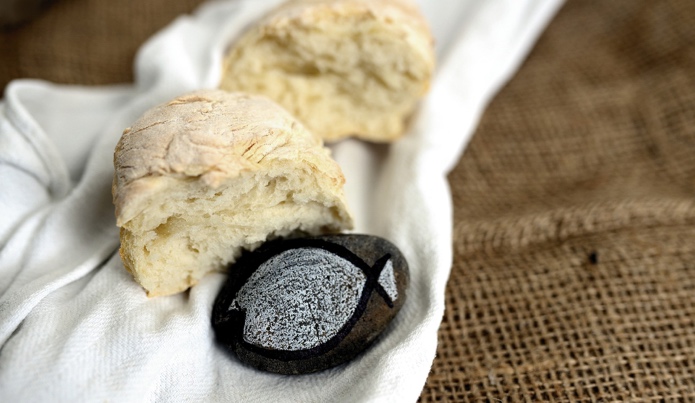 pflegten ihre Gemeinschaft,brachen das Brot und beteten.[ ... ]Alle Glaubenden hielten zusammenund verfügten gemeinsam über ihren Besitz.Immer wieder verkauften sie Grundstückeoder sonstiges Eigentum.Sie verteilten den Erlös an alle Bedürftigen –je nachdem, wie viel jemand brauchte.Tag für Tag versammelten sie sich als Gemeinschaft im Tempel.In den Häusern hielten sie die Feier des Brotbrechensund teilten das Mahl voll Freudeund in aufrichtiger Herzlichkeit.Sie lobten Gottund verhielten sich freundlich zum ganzen Volk.Der Herr ließ täglichweitere Menschen zur Gemeinde hinzukommen,die gerettet werden sollten.Was erzählt der Text über das Zusammenleben in der Urkirche?Methoden zum Arbeiten mit dem TextBibel-teilenDen Bibeltext gemeinsam laut lesen.Jeder hat die Möglichkeit, den Text nochmals lese für sich zu lesen.Danach kann jede/e einzelne Wörter oder kurze Satzabschnitte mehrmals kommentarlos laut aussprechen.Anschließend wird der Text erneut vorgelesen.Im gemeinsamen Gespräch werden die Kennzeichen für das Zusammenleben in der Urkirche zusammengefasst und Rückschlüsse für das Leben von kirchlichen Gemeinschaften für heute erschlossen..Text „schwärzen“ Alle Wörter, die hier nicht als wesentlich erscheinen, werden mit einem schwarzen Filzstift gelöscht. Danach werden die wesentlichen Elemente zusammengeschrieben. Die Ergebnisse werden miteinander verglichen und zusammengefasst.Methoden zum WeiterarbeitenWas wünsche ich mir von der Kirche?Was stört mich an der Kirche?Womit komme ich überhaupt nicht klar? Was sollte nicht sein?Wie soll Kirche für mich sein?Ein ELFCHEN zum Thema „Kirche“ schreibenKIRCHE________________   ________________________________   ________________   ________________________________   ________________   ________________   ________________________________Ein AKROSTICHON schreibenK __________________________I __________________________R __________________________C __________________________H __________________________E __________________________Einen SLOGAN formulierenKirche ist ….Kirche ist ….Eine GEDANKENKETTEJede*r Teilnehmer*in sagt nacheinander seine*ihre Gedanken zum Thema KircheKirche ist für mich….Ich wünsche mir von der Kirche…Mich stört, dass….